T.E.A.M EDUCATION TRUST 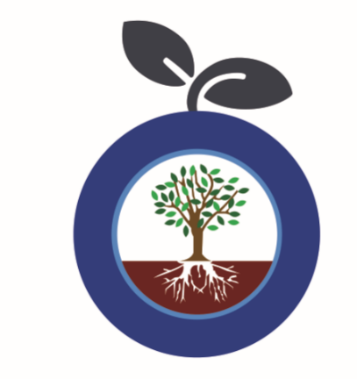 Stubbin Wood School & Nursery JOB DESCRIPTION: Higher Level Teaching Assistant Contract:  	Permanent, 37 hours per week, 39 weeks term-time onlyPay Scale:		Grade 9 points 16-19Responsible to:   Assistant PrincipalAs a HLTA your primary focus will be to ensure continued high-quality learning and pupil achievement. You will:Demonstrate an informed and efficient approach to teaching and learning by adopting relevant strategies to support the work of the teacher and increase achievement of all pupilsPromote, support and facilitate inclusion by encouraging participation of all pupils in learning and extracurricular activitiesSupport or when directed, lead the teaching of a broad and balanced curriculum aimed at pupils achieving their full potential in all areas of learningUse effective behaviour management strategies consistently in line with the school’s policy and procedures Organise and manage teaching space and resources to help maintain a stimulating and safe learning environmentObserve pupil performance and record these as appropriate / pass observations on to the class teacherCover and lead class teaching (under supervision) as and when directedDirect the work, where relevant, of other adults in supporting learning The postholder will demonstrate essential professional characteristics, and in particular will:Professional values and practiceHave high expectations of children and young people with a commitment to helping them fulfil their potentialEstablish fair, respectful, trusting, supportive and constructive relationships with children and young peopleDemonstrate the positive values, attitudes and behaviour they expect from children and young peopleCommunicate effectively and sensitively with children, young people, colleagues, parents and carersRecognise and respect the contribution that parents and carers can make to the development and well-being of children and young peopleDemonstrate commitment to collaborative and cooperative working with colleaguesImprove their own knowledge and practice including responding to advice and feedback.Professional knowledge and understandingUnderstand the key factors that affect children and young people’s learning and progressKnow how to contribute to effective personalised provision by taking practical account of diversityHave sufficient understanding of their area(s) of expertise to support the development, learning and progress of children and young peopleHave achieved a nationally recognised qualification at level 2 or above in English/literacy and mathematics/numeracyKnow how to use ICT to support their professional activitiesKnow how statutory and non-statutory frameworks for the school curriculum relate to the age and ability ranges of the learners they supportUnderstand the objectives, content and intended outcomes for the learning activities in which they are involvedKnow how to support learners in accessing the curriculum in accordance with the special
educational needs (SEN) code of practice and disabilities legislationKnow how other frameworks, that support the development and well-being of children and young people, impact upon their practice.Professional skillsTeaching and learning activities must take place under the direction and supervision of an assigned teacher and in accordance with arrangements made by the headteacher of the school.Planning and expectationsUse their area(s) of expertise to contribute to the planning and preparation of learning activitiesUse their area(s) of expertise to plan their role in learning activitiesDevise clearly structured activities that interest and motivate learners and advance their learningPlan how they will support the inclusion of the children and young people in the learning activitiesContribute to the selection and preparation of resources suitable for children and young people’s interests and abilities.Monitoring and assessmentMonitor learners' responses to activities and modify approaches accordinglyMonitor learners' progress in order to provide focused support and feedbackSupport the evaluation of learners' progress using a range of assessment techniquesContribute to maintaining and analysing records of learners’ progress.Teaching and learning activitiesUse effective strategies to promote positive behaviourRecognise and respond appropriately to situations that challenge equality of opportunityUse their ICT skills to advance learningAdvance learning when working with individualsAdvance learning when working with small groupsAdvance learning when working with whole classes without the presence of the assigned teacherOrganise and manage learning activities in ways which keep learners safeDirect the work, where relevant, of other adults in supporting learning.Engage as an active member of the school team.Be a flexible and supportive member of the team.Be willing to undertake professional development where appropriate.Engage and motivate pupilsImprove the quality of pupils’ learningInspire trust and confidence in pupils and colleaguesBuild team commitment with colleagues and in the classroomDemonstrate analytical thinking.Demonstrate empathy with and an appreciation of the care needs of pupils.Initiate, contribute to, or respond in a timely manner with respect to child safeguarding procedures  Make effective use of all resources, including ICT and personnel  Contributes towards the School’s Vision and Values, particularly promoting the careers, enterprise and developing positive outcomes for all our learnersUnderstands and works to the expectations set out within the Trust/school policies.Use the performance management process to drive school improvement through the raising of teaching and learning.Promote the wider aspirations of the school.To have due regard for safeguarding and promoting the welfare of children and young people and to follow the child protection procedures and safeguarding policy adopted by the schoolHas up to date knowledge of relevant legislation and guidance in relation to working with and the protection of young people.Displays commitment to the protection and safeguarding of young people.Values and respects the views and needs of young people.Is willing to work with organisational procedures and processes and to meet required standards for the role.Demonstrates a commitment to fundamental British values and an awareness of how these can be promoted in direct work with children.The postholder will comply with Health and Safety requirements and specifically will take reasonable care of him/herself and other persons who may be affected by his/her acts or omissions at work (Health and Safety at Work Act 1974), and other relevant employment legislation and school's policies. Key ResponsibilitiesCore Requirements of the post.General DutiesWhole School EthosSafeguarding and Child Protection